Stilte en gebed in de Stille WeekOp woensdagavond 13 april a.s.,  in de Stille Week voor Pasen, is er een uur van stilte en gebed in de Zuiderkerk in Nieuw-Amsterdam. Midden in de week waarin het lijden van Jezus centraal staat en waarin we stil staan bij het lijden en het onrecht in de wereld. Er is een open inloop en gelegenheid om een kaarsje aan te steken. Aan het eind van het stille uur is er een gezamenlijke afsluiting met een gebed en een lied. Het is een open avond en iedereen is van harte welkom! De kerk is open vanaf 19.30 uur, Vaart Zuidzijde 86, Nieuw-Amsterdam.Agenda Woensdag 13 april 19.30 uur Stilte en Gebed in de ZuiderkerkWoensdag  13 april 10.00 uur koffiedrinken in de WelputWitte donderdag 14 april 19.30 uur ds. E. van der Meulen, viering Heilig AvondmaalGoede Vrijdag 15 april 19.30 uur ds. E. van der MeulenStille Zaterdag 16 april 19.30 uur ds. E. van der MeulenZondag 17 april 10.00 uur ds. E. van der MeulenWoensdag  20 april 19.30 uur GemeenteavondMaandag 25 april 19.30 uur avond voor wijkcontactpersonenHoe vind je Kerkomroep? Ga naar www.kerkomroep.nl, vul in: Noorderkerk Nieuw-Amsterdam – daarna 'enter', klik daarna op Nieuw-Amsterdam Drenthe, klik vervolgens op de datum. De inzameling van gaven zondag zijn voor: Diaconie Moldavië “De dorstigen drinken geven”, Kerk en gebouwenWilt u ook een gift overmaken dan kan dat naar Bankrekeningnr. NL11RABO0344402916 t.n.v. Noorderkerk Nieuw-Amsterdam/Veenoordof naar Bankrekeningnr. NL65INGB0000807248 t.n.v. Diaconie Noorderkerk.Ook de activiteitencommissie zal het zeer op prijs stellen NL91RABO0152244476 t.n.v. ActiviteitencommissieMededelingen voor de nieuwsbrief s.v.p. uiterlijk woensdag voor 18.00uur doorgeven aan: nieuwsbrief@noorderkerk.info Nieuwsbrief  Noorderkerk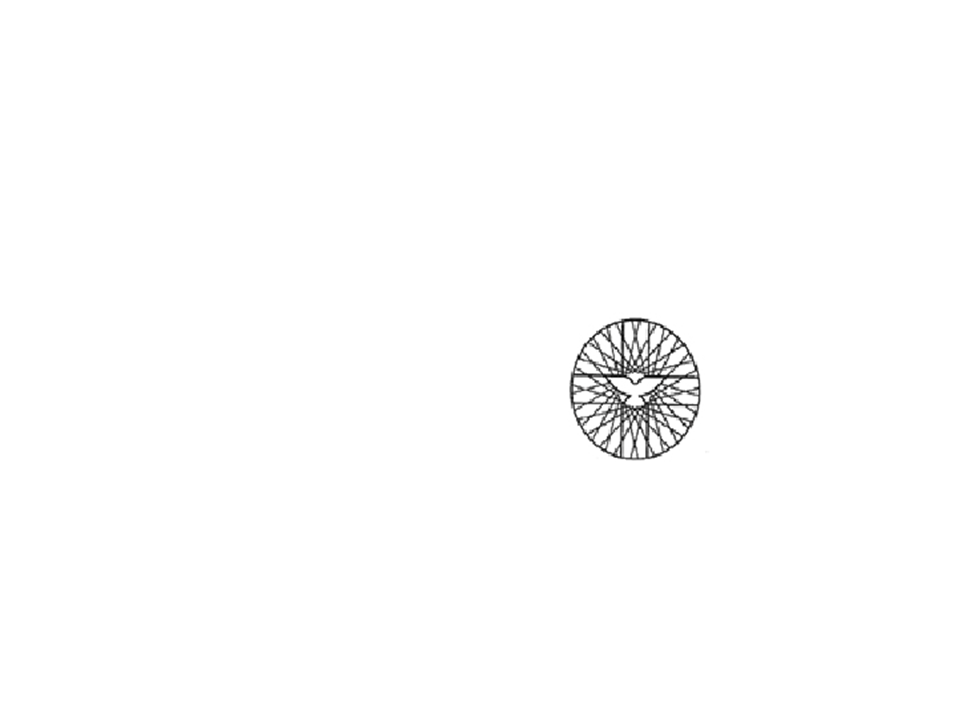  Zondag 10 april 2022 6e zondag 40 dagentijd PalmzondagVoorganger: Ds. J. Kooistra, DwingelooOuderling: mw. Liesan MasselinkOrganist: dhr. Jouke HordijkKoster: Koen SeipJeugdkerkKindernevendienst: geen i.v.m. Kliederkerk 11.00 uur EricaKinderoppas: Corry BaanBeamer/Video: Peter VermaasCamera: Jan MennikOntvangst: fam. VelzingBloemendienst: fam. KreuknietInzameling van gaven: Diaconie project JOP, Kerk en gebouwenWelkomIntochtslied: Ps. 24: 4, 5Stil gebed.Aanvangswoord en GroetGebed LeefregelLied 909:  1, 2  Wat God doet dat is welgedaan….Gebed om verlichting met de H. GeestSchriftlezing:  Joh 12: 12 - 24Zingen:  Lied 435: 1, 2, ,4  Hef op uw hoofden, poorten wijdVerkondigingZingen:  Lied 550: 1, 2, 3 (= alle drie) Verheug u, gij dochter van SionMededeling overlijden dhr. Ab KruitGemeente verzoeken te gaan staanGedachtenis… stilte..Staande Zingen: (Oude Liedboek 429:1)Wie maar de goede God laat zorgenen op Hem hoopt in ’t bangst gevaar,is bij Hem veilig en geborgen,die redt Hij god-lijk wonderbaar:wie op de hoge God vertrouwt,heeft zeker op geen zand gebouwd.Gebeden Kinderen komen terug in de kerk Inzameling van  de gaven bij de uitgangSlotlied: lied 556: 1, 2, 5 alles wat over ons geschreven staatZegenBeste gemeenteleden,Op deze Nieuwsbrief vindt u in de 40-dagentijd iedere week een korte meditatie van één van de voorgangers van Kerken met Vaart, ter voorbereiding op Pasen. Het is tevens de laatste zondag in de 40-dagentijd: Palmzondag. We gaan de Stille Week in waarin we toeleven naar de diensten van de Paascyclus. Ik hoop u daar te ontmoeten. Het is mooi om alle diensten mee te maken en zo samen het lijden, sterven en opstaan van onze Heer mee te maken.Op deze Palmzondag kunnen de kinderen en hun ouders en ieder ander die dat wil, aanwezig zijn bij de Kliederkerk in het Kruispunt in Erica, aanvang 11.00 uur. Daar gaan de kinderen een Palmpasenstok maken, met aansluitend samen eten.Maandag is er geen spreekuur.Een fijne zondag gewenst en een goede week,Ds. Elly v.d. Meulen BloemenDeze zondag gaat er namens onze gemeente een bos bloemen naar een gemeentelid.Afgelopen zondag zijn de bloemen gebracht naar mw. R. Gunnink-de JongeZiekenMevr Smit van Oenen is tijdelijk in Weidesteyn, Dr. G.H. Amshoffweg 4 – 7909 AA Hoogeveen, Afdeling 3, kamer 335.Mevr. Lunenborg-Veldman, Ze is bij de fam. H. Vos, Vaart NZ 115 – 7833 HG Nieuw-Amsterdam Laten we in gebed en daad (waar mogelijk) met elkaar meeleven. Verzoek van de diaconieBeste gemeenteleden, U die die deelneemt  aan het Avondmaal, Witte Donderdag 14 april.Wilt u dan plaatsnemen in de voorste banken van het midden blok in de kerk?  Alvast bedankt.                                     De  Diaconie. Bericht van overlijden:Op zondag 3 april is overleden Ab Kruit in de leeftijd van 82 jaarDe uitvaart heeft op 9 april in besloten kring plaatsgevonden.In het uitvaartcentrum DLE Oeverse Bos in Emmen.	Kerken met Vaart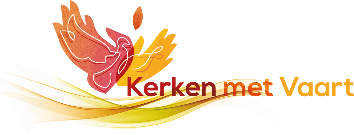 Kraanvogels van hoop – op weg naar Pasen 2022Elke woensdagmorgen van 9.30 tot 11.30 is er in de Eben Haezerkerk, Langestraat 76 Klazienaveen gelegenheid om samen papieren kraanvogels te vouwen. Daardoor ontstaat een kunstwerk dat in de kerkzaal wordt opgebouwd. Woensdagsmorgens is bij kerk een koffiehoek en kleine kringloop,  en is de kerk open voor bezichtiging, meditatie en bezinning. U kunt de kraanvogels ook meenemen. Voor uzelf, om weg te geven aan anderen in uw omgeving of gemeente. Vergeving.Voor mij ligt een zogenaamde ‘boeteboek’.  Rond het  jaar 900 werden die geschreven om gewone pastoors een handleiding te geven in de biechtstoel. Voor elke zonde werd een  vaste straf opgelegd. Bijvoorbeeld: stelen, moord, berovingen, overspel enz.Er werden boetes opgelegd in de vorm van vasten, water en brood voor een lange tijd, maar ook slagen.De straffen ware vooral pedagogisch bedoeld. Het moest je leren een nieuw mens te worden…..Zo probeerde de Kerk de oude Germanen, Saksen, Vikingen en Friezen van wilde wrede strijders tot vredelievende Europeanen te maken. Vooral onder invloed van Karel de Grote werd dit werk voortvarend aangepakt.Het bijzondere van dit boeteboek is dat het als volgt begint: De eerste vergeving ( die een mens ontvangt ) is degene waarbij we in het water gedoopt  worden, volgens dit woord:  Als iemand niet wedergeboren wordt uit water en de heilige geest,  kan hij het rijk Gods niet zien.  ( Johannes 3 : 5)Er zijn er uiteindelijk twaalf vergevingen maar de bovengenoemde is de eerste.Toch heel bijzonder dat dit boeteboek begint die tekst uit het Johannes evangelie .Ons boeteboek betrekt deze tekst uiteraard op onze doop, die ons plaatst  in het verzoenende rijk van God. Maar die doop is  eenmalig en geschiedt bij de meesten op zeer jonge leeftijd, soms zelf op de dag van de geboorte. Daarna komt er nog een lang leven, waarin wij nog vaak vergeving nodig hebben.Van daar die twaalf vergevingen. Ik wil de tekst van die eerste vergeving wat breder trekken.  Wij zijn gedoopt in water, dat is een aards element. En in geest, die ons verbindt met de hemel, met God. Daarin moeten wij steeds weer opnieuw groeien.Denken wij alleen als aardse mensen, los van God, dan gebeurt er wat wij nu ook zien. Geweld, oorlog, moord.  We worden steeds onredelijker en spreken niet meer met elkaar. Waar de wapens spreken zwijgt de geest.Dan komen we in situaties terecht waarin wij niet meer weten ,niet meer beseffen wat wij doen. Christus had volkomen en diep gelijk toen hij sprak op Golgotha: ‘Vader vergeef het hun want zij weten niet wat zij doen’.Dat afschuwelijk ‘niet weten’, kunnen we alleen maar opheffen door het besef dat wij mensen gedenken dat wij gedoopt zijn in water en geest. Dat is de eerste vergeving, zo zei de middeleeuwse Kerk.  En alleen een mens die zich bewust is van die vergeving, kan zelf vergeven. Kan hij een ander zijn fouten vergeven.Daartoe heeft Christus ons opgeroepen: Vergeef……. En niet een zuinige één of twee keer.In het vergeven ligt het leven, in haat en wraak de dood.Aan het vergeven ligt uiteindelijk de broederschap van alle mensen ten grondslag als ‘kinderen van één Vader. Broederschap die voortkomt en heenreikt naar de vrede van God, naar het rijk van God. Daarzonder zien wij het rijk van God niet.Ik kan het niet beoordelen of het de kerk gelukt is de woeste Europese volkeren  geestelijk en moreel een beetje te verheffen. De laatste weken twijfel ik daaraan.Maar wij kunnen van die middeleeuwse Kerk nog steeds leren: de eerste vergeving is dat wij uit water en geest geboren worden. Zoals Christus te midden van een wereld van haat, wraak en angst op  de paasmorgen verrees, zo moet ook de mens van het huidige Europa  verrijzen.Zonder vergeven heerst de dood, in de verzoening de verrijzenis.Laat ik besluiten met een uitspraak die veel geuit werd in die middeleeuwse Kerk: Lof zij U Christus.R. Stoel.InloopochtendWoensdagmorgen 13 maart zijn de deuren van de Welput weer open voor iedereen. Het zou fijn zijn als we u dan ook kunnen begroeten. De koffie en thee staan altijd klaar op woensdagmorgen, een keer per 14 dagen, vanaf 10.00 uur in de Welput U bent van harte welkom. Loopt u ook binnen???Inlichtingen bij Sien Rooseboom, tel: 551235 en Jits Wanders, tel: 552894Bericht vanuit de Oecumenische werkgroep Klazienaveen:  Oproep voor inzamelingNa een geweldig succes van de actie voor Oekraïne, iedereen bedankt hiervoor.  Gaan we opnieuw weer een inzameling houden op 25 april van 18.00 uur tot 19.00 uur bij de Henricuskerk aan de Stellingstraat 4 KlazienaveenDe inzameling betreft de goederen die voor de eerste levensbehoefte noodzakelijk zijn:MedicijnenPijnstillersHygiënische artikelen waaronder luiers voor kinderenBlikken met levensmiddelenFlesjes waterBaby melkpoeder in blikZaklampenBatterijenKaarsenGraag zoveel mogelijk in dozen aangeleverd worden en vermelden wat de inhoud is.Geen kleren en dekens.Pastoor Okonek van de Henricus parochie Klazienaveen organiseert het vervoer, die heeft connecties in Polen.Woensdag 27 april zal het in de vrachtwagen geladen worden en naar de Poolse/ Oekraïne grens gebracht worden.Van harte bij iedereen aanbevolen,Albert Bruinewoud0644720966